网络课开课、重修手册同学们：智慧树网络课程开课了！智慧树网络课程重修开始了！请各位同学仔细阅读附件：《智慧树共享课学习手册》，及时报到确认课程，并在指定日期范围内参与学习和考试。智慧树平台课程支持手机APP和电脑网页端学习两种方式，使用说明及注意事项如下:一、手机端下载：软件商店中下载知到APP, 或扫二维码下载。（确保下载的APP为最新版本）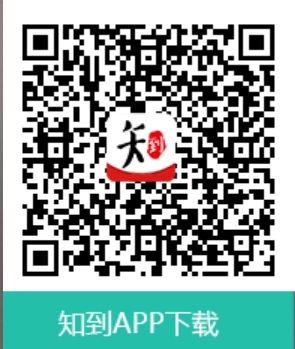 二、平台网页端网址： www.zhihuishu.com三、登录方式：1、第一次登陆智慧树的同学： 选择用学号登录（学号与教务系统相一致），初始密码123456。如果手机号已经注册过智慧树，用手机号登录知到APP之后，在“我的”模块进行大学生身份认证，填写学校，姓名及学号，注意千万不要填错信息，认真核对学号和姓名后提交。如信息填写错误则会导致看不到课程。2、使用过智慧树的同学：用学号或手机号登录，密码为自己设定的密码，忘记密码可点找回密码找回，如密码忘了，手机号也换了，就找在线人工客服重置密码。四、注意事项：1、一定要学习有“学分课”字样显示的课程（学分课是用正确的学号登录，确认出来的课程）。不要学习自己搜课或选课，这样操作出的课是“公开课”或“兴趣课”（不要到“我的”模块中的学校选课里去选课），这两种类型的课程后台统计不到成绩，后果自负。2、线上期末考试只有一次机会，一定要确保网络畅通，电量充足，一旦点开期末考试，就会开始倒计时，倒计时归零，系统自动提交试卷。在考试中由于自己误点提交试卷、网络环境差、电量不足、终端故障等原因导致没有成绩的同学，没有第二次答题机会，后果自负。五、问题解决1、如在登录过程中有任何问题，请参考《学生端APP自助服务操作指南》；2、如问题还未解决，请同学们联系平台在线人工客服，点击APP中“我的”模块右上角“小耳麦”，打字输入“转人工”发送出去，再把自己的学校+姓名+学号+问题发给客服即可。在线客服工作时间：周一至周日，8:00—24:00。3、如登录进去看不到课程怎么办？   答：首先检查app“我的”模块中的学号和姓名是不是有错误，如有错误立即参考《学生端APP自助服务操作指南》或者找在线人工客服修改，如没有错误就退出重新登录并刷新页面，重新登录还没有就需要联系线下课堂的老师，把学号姓名班级告诉老师，老师会联系后台人员查明原因。4、忘记密码怎么办？答：可用手机验证码找回密码，如手机号换了，密码也忘了就找在线人工客服重置密码。附件：《学生端APP自助服务操作指南》 《智慧树共享课学习手册》课程名称开课学生上课时间考试时间《军事理论》2021级全体2021.10.18~2021.12.192021.12.20~2021.12.25《大学生职业生涯规划》2021级全体2021.10.18~2021.12.122021.12.13~2021.12.20《大学生就业指导》2019级全体2021.10.18~2021.12.122021.12.13~2021.12.20课程名称重修学生上课时间考试时间《军事理论》2019级22人2020级19人2021.10.18~2021.12.192021.12.20~2021.12.25《大学生职业生涯规划》2018级16人2019级32人2020级18人2021.10.18~2021.12.122021.12.13~2021.12.20